KUNGENS           KANNA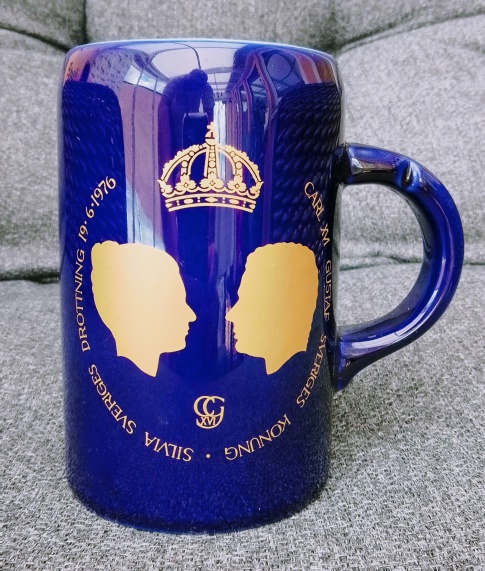 En ny tävling med                                               oregelbunden återkomst.Första försöket                                             nu på lördag den 4/6Plats: Parkeringen vid LEJ-hallen.  Tag gärna cykel dit.Samling: 9.00Spelform: Öd, 4 ggr monrad (start på 3-3)   Slutspel  A ev. BKostnad : 50kr/lag  (inkomna avgifter återgår som vinster)Tävlingsledare Labbe & Staffan , 0733201992 el. 0708133676YR.NO  utlovar sol 22 grader och bara 4 m/sVÄLKOMNA!